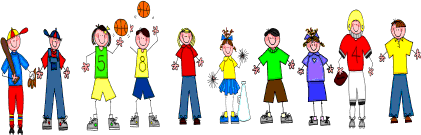 Fifth GradeSpelling and Vocabulary WordsUnit 3, Week 1Spelling Words: Test Fridayjewel					kingdom gasoline			 	factorygarage					tropical pajamas				estimatetomorrow				humidity Chicago				bulletincarnival				illustrate elegant				censusterrific					celebrateoperate				celeryChallenge Words: rehearsal, salamander, prominent, significant, parakeetVocabulary Words: Quiz ThursdayVocabulary WordMeaningadmiringlywith wonder, pleasure, and approvalpermitto let; allowscoundrelan evil, dishonorable personsubjectperson under the power, control, or influence of anotherworthlesswithout value; good-for-nothing; useless